Ms. Wilson’s Second Grade News November 5-9, 2018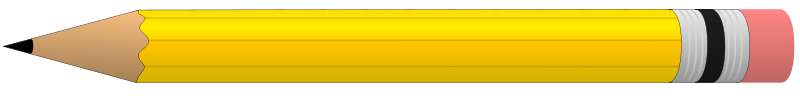 